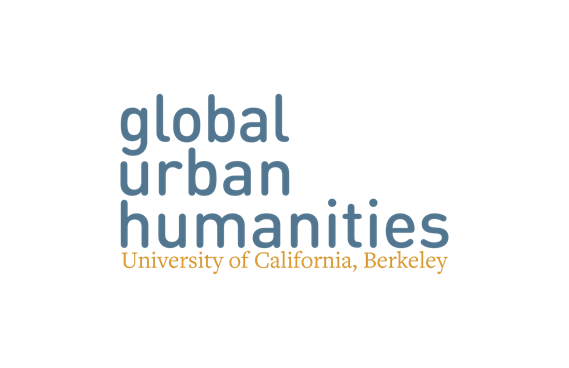 APPLICATION FORMGraduate Certificate in Global Urban HumanitiesDue May 12, 2017 (for academic year 2017-2018)OVERVIEW The Graduate Certificate in Global Urban Humanities Application provides an academic structure for the study of contemporary and historical cities using methods from the environmental design disciplines, the arts and humanities, and the interpretive social sciences. Global Urban Humanities is an emerging interdisciplinary field in which hybrid methods of investigation, which may include artistic and interpretive as well as analytical approaches, are applied to the study of urban form and experience.The Certificate offers graduate students in the Division of Arts and Humanities, the College of Environmental Design (CED), and other divisions, schools and colleges the opportunity to supplement their major areas of study with courses that explore cities and urban life through a variety of disciplinary approaches.The Certificate can be completed over several years. However, the required Research Studio requires a significant time commitment and an application for admission and should be factored into your planning.APPLICANT QUALIFICATIONS1. Currently enrolled as a graduate student in a Berkeley graduate program 2. In good academic standing (e.g., GPA of 3.0 or better)APPLICANT INFORMATIONName (Last, First, M.I.):					Student ID Number:						Email: Home college, division, or school (CED, Arts & Humanities, etc.):    Graduate degree sought:Current year in graduate program:  Dissertation committee members (PhD students only):Semesters you expect to NOT be in residence in Berkeley (term/year):STATEMENT OF INTENT Please summarize your reasons for pursuing the GUH Graduate Certificate: Signature:ANTICIPATED (or completed) GUH COURSEWORK: You must complete the GUH Core Course, the GUH Research Studio, and one Elective. All electives must be approved by petition prior to taking the course. Participants are required to pick an elective course outside of their home department, if possible. Listing your preferred courses does not guarantee enrollment in these courses. Graduate advisor approval:I certify that the applicant is a student in good standing our department with a GPA of at least 3.0 and no more than 2 incompletes on their graduate record.Signature: Name:Date:Please submit this form and a transcript via email to Tina Novero, GUH Program Coordinator, at globalurbanhumanities@berkeley.edu.Course NumberCourse NameDay & Time (if known)Semester/Year PlannedIn/Out of Home UnitCore Course:TDPS 266/CY PLAN 291The City, Arts and Public Spacen/aResearch Studio:n/aElective Course example  #1:Elective Course example #2: